Sky Ranch Lutheran Camp2019 Rocky Mountain Regional RoundupAugust 16 – 18, 2019West of The Colorado State Council invites you to attend the Rocky Mountain Regional Roundup.  The location is  1.5 hours from  at the Sky Ranch Lutheran Camp.  Sky Ranch is 55 miles west of  into the beautiful .  See the back for Driving Directions.  Yes, it is breathtaking.  Yes, it is peaceful.  Yes it is somewhat rustic, after all it is in the beautiful Rocky Mountains of Colorado.  The Main Lodge rooms are dormitory style and sleep 3-5 individuals.  Restrooms and showers are shared.   This facility has 3 levels, the kitchen and meeting area are on the main level.  There will also be a brand new Lodge that will have 4 rooms that accommodate 4 people per room and have 1 bathroom per room.  This facility has everything on one level.  Please bring bedding, towels and toiletries.  There are also cabins available that sleep 5 with shared bathroom and shower facilities in a central facility.  Plus it also has places for RV hookups for campers.  Please note:  all these numbers do not include ANY Bunk Beds WIFI is available at the camp. Cell service is not available there.  Landline phone is available at the Main Lodge for emergencies.  (970) 881-2113Send Registration to:					Questions please contact:Vickie Martinez					Vickie 		Kathy Ellingson	 1576 Sorenson Drive					303-912-3161			970-310-7723					dendixie@q.com		kwak@aol.comPlease feel free to check out their website:  www.skyranchcolorado.org  also find them on facebook!Registration FormRegistration deadline:  July 20, 2019Registration: $120 per person.  Late registration $130Includes 5 meals and 2 nights lodging.Make checks payable to: Colorado Lamplighters or ESANAME______________________________________________STATE______________________ADDRESS______________________________________________________________________PHONE____________________________EMAIL______________________________________________SPECIAL DIETARY NEEDS_________________________________________________________________Driving Directions:Sky Ranch is located 55 miles west of Fort Collins. Driving from Fort Collins to camp takes around 1.5 hours. After leaving Fort Collins, cell service and GPS do NOT work. Please make sure you know your route prior to departing!From Fort Collins, drive North on US-287Turn left onto the Poudre Canyon Road. You will see a Shell gas station. This is your last place for gas and cell service!After following the Poudre Canyon Road for 26 miles, turn left onto County Road 63E (also known as the Pingree Park Road). Stay on the gravel road for 16 miles. Turn right onto Forest Service Road 145. You will see signs for Tom Bennett campground and Sky Ranch. If you reach the CSU Mountain Campus, you've gone around 2 miles too far. After 2 miles, arrive at Sky Ranch!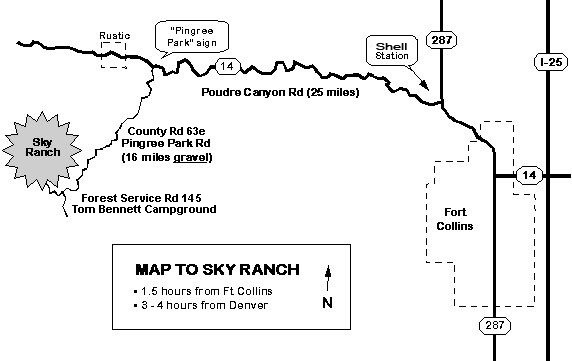 